13.10.  DANAS JE ZADATAK NAPRAVITI ZMIJU OD PAPIRA. PRIPREMITE PAPIR (ILI BIJELI, NOVINSKI, KOLAŽ, BILOKAKAV KOJI VAM JE DOSTUPAN KOD KUĆE), ŠKARE, LJEPLJIVU TRAKU (SELOTEJP).IZREŽITE TRAKE OD PAPIRA. TRAKE PRESAVINITE U KRUG I LIJEPITE LJEPLJIVOM TRAKOM. PROVUCITE SVAKU NOVU TRAKU KROZ PRETHODNO NAPRAVLJENI KRUG. NA KRAJU NACRTAJTE GLAVU I REP ZMIJE, OBOJITE BOJICAMA I ZALIJEPITE NA KRAJEVIMA LANCA OD PAPIRA. SVOJ RAD DONJETI U PONEDJELJAK U TORBI  U ŠKOLU.OVO SU PRIMJERI: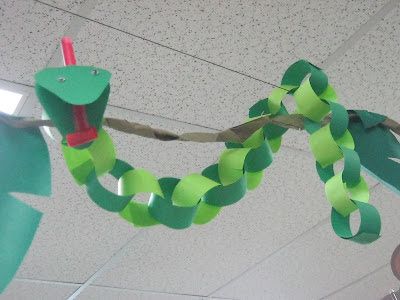 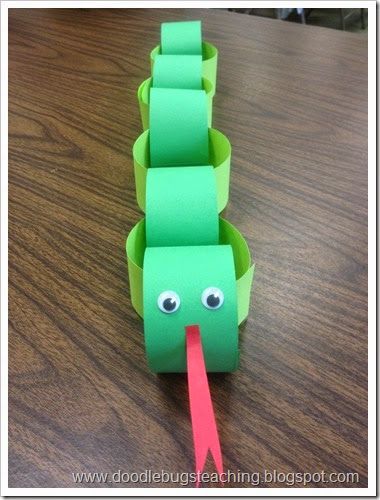 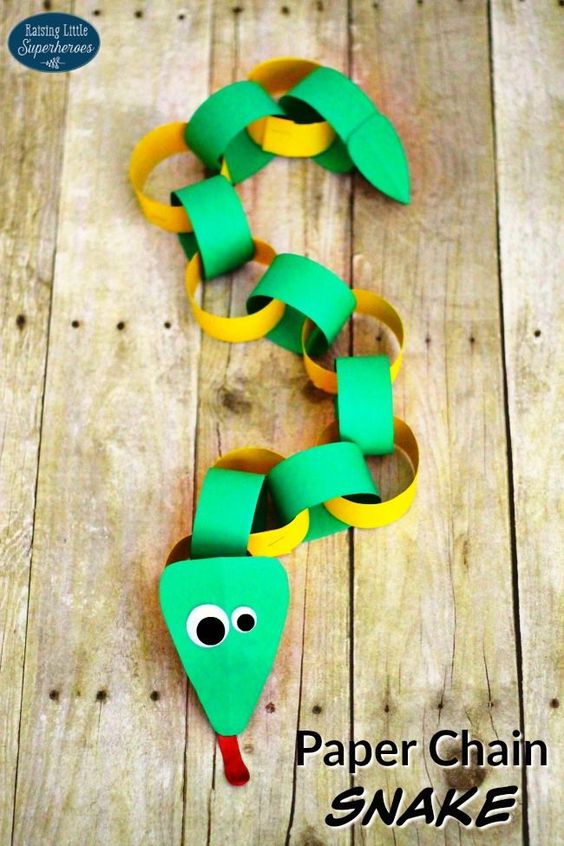 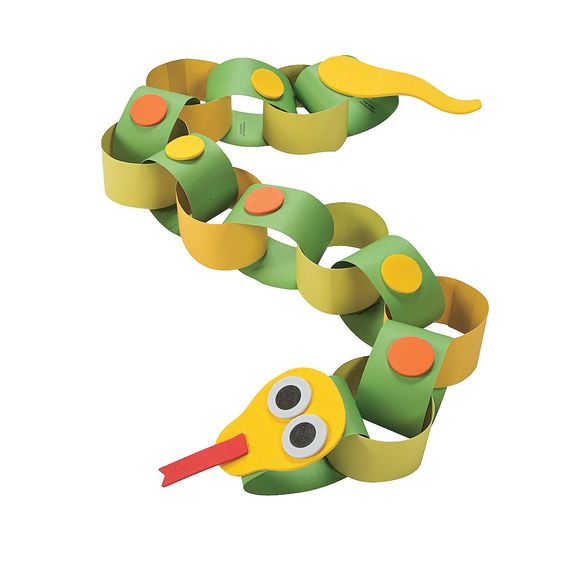 